Информация о наличии (отсутствии) технической возможности подключения (технологического присоединения) к системе теплоснабжения, а также о ходе реализации заявок на подключение (технологическое присоединение) к системе теплоснабженияПубликация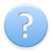 По желанию организации информация раскрыта в дополнительных источниках публикации?даТариф установлен дифференцированно по системам теплоснабжения?нетОтчётный периодКварталIII кварталГод2016Наименование организацииМУП ЖКХ "Лянинское"Наименование филиалаИНН5421110495КПП542101001Вид деятельностипроизводство (некомбинированная выработка)+передача+сбытАдрес регулируемой организацииЮридический адрес632962Новосибирская область,Здвинский район,с.Лянино,ул.Южная,33Почтовый адрес632962Новосибирская область,Здвинский район,с.Лянино,ул.Южная,33РуководительФамилия, имя, отчествоГорбунов Алексей Юрьевич(код) номер телефона8(38363)34445Главный бухгалтерФамилия, имя, отчествоДовгаль Наталья Александровна(код) номер телефона8(38363)34445Должностное лицо, ответственное за составление формыФамилия, имя, отчествоДовгаль Наталья АлександровнаДолжностьглавный бухгалтер(код) номер телефона8(38363)34445e-mailGKX11@yandex.ruСистема теплоснабжения (одна или несколько), в отношении которой(-ых) установлен единый тарифСистема теплоснабжения (одна или несколько), в отношении которой(-ых) установлен единый тарифСистема теплоснабжения (одна или несколько), в отношении которой(-ых) установлен единый тарифСистема теплоснабжения (одна или несколько), в отношении которой(-ых) установлен единый тарифСистема теплоснабжения (одна или несколько), в отношении которой(-ых) установлен единый тарифСистема теплоснабжения (одна или несколько), в отношении которой(-ых) установлен единый тарифСистема теплоснабжения (одна или несколько), в отношении которой(-ых) установлен единый тарифСистема теплоснабжения (одна или несколько), в отношении которой(-ых) установлен единый тарифСистема теплоснабжения (одна или несколько), в отношении которой(-ых) установлен единый тарифМУП ЖКХ "Лянинское"МУП ЖКХ "Лянинское"МУП ЖКХ "Лянинское"МУП ЖКХ "Лянинское"МУП ЖКХ "Лянинское"МУП ЖКХ "Лянинское"МУП ЖКХ "Лянинское"МУП ЖКХ "Лянинское"МУП ЖКХ "Лянинское"№ п/п№ п/пМуниципальный район№ п/пМуниципальное образованиеМуниципальное образованиеОКТМООКТМО№ п/пНаименование системы теплоснабжения*Резерв мощности системы теплоснабжения в течение квартала, Гкал/час1123445567811Здвинский муниципальный район1ЛянинскоеЛянинское50613410506134101производство(некомбинированная выработка)+передача+сбыт2,8011Здвинский муниципальный район1ЛянинскоеЛянинское5061341050613410Добавить систему теплоснабженияДобавить систему теплоснабжения11Здвинский муниципальный районДобавить МОДобавить МОИнформация о наличии (отсутствии) технической возможности подключения (технологического присоединения)*Информация о наличии (отсутствии) технической возможности подключения (технологического присоединения)*Информация о наличии (отсутствии) технической возможности подключения (технологического присоединения)*Информация о наличии (отсутствии) технической возможности подключения (технологического присоединения)*Информация о наличии (отсутствии) технической возможности подключения (технологического присоединения)*Информация о наличии (отсутствии) технической возможности подключения (технологического присоединения)*Информация о наличии (отсутствии) технической возможности подключения (технологического присоединения)*Информация о наличии (отсутствии) технической возможности подключения (технологического присоединения)*МУП ЖКХ "Лянинское"МУП ЖКХ "Лянинское"МУП ЖКХ "Лянинское"МУП ЖКХ "Лянинское"МУП ЖКХ "Лянинское"МУП ЖКХ "Лянинское"МУП ЖКХ "Лянинское"МУП ЖКХ "Лянинское"№ п/пНаименование показателяНаименование показателяНаименование показателяНаименование показателяНаименование показателяЗначениеЗначениеА11111221Количество поданных заявок на подключение (технологическое присоединение) к системе теплоснабжения в течение квартала, шт.Количество поданных заявок на подключение (технологическое присоединение) к системе теплоснабжения в течение квартала, шт.Количество поданных заявок на подключение (технологическое присоединение) к системе теплоснабжения в течение квартала, шт.Количество поданных заявок на подключение (технологическое присоединение) к системе теплоснабжения в течение квартала, шт.Количество поданных заявок на подключение (технологическое присоединение) к системе теплоснабжения в течение квартала, шт.002Количество исполненных заявок на подключение (технологическое присоединение) к системе теплоснабжения в течение квартала, шт.Количество исполненных заявок на подключение (технологическое присоединение) к системе теплоснабжения в течение квартала, шт.Количество исполненных заявок на подключение (технологическое присоединение) к системе теплоснабжения в течение квартала, шт.Количество исполненных заявок на подключение (технологическое присоединение) к системе теплоснабжения в течение квартала, шт.Количество исполненных заявок на подключение (технологическое присоединение) к системе теплоснабжения в течение квартала, шт.003Количество заявок на подключение (технологическое присоединение) к системе  теплоснабжения, по которым принято решение об отказе  в подключении (технологическом присоединении) в течение квартала, шт.Количество заявок на подключение (технологическое присоединение) к системе  теплоснабжения, по которым принято решение об отказе  в подключении (технологическом присоединении) в течение квартала, шт.Количество заявок на подключение (технологическое присоединение) к системе  теплоснабжения, по которым принято решение об отказе  в подключении (технологическом присоединении) в течение квартала, шт.Количество заявок на подключение (технологическое присоединение) к системе  теплоснабжения, по которым принято решение об отказе  в подключении (технологическом присоединении) в течение квартала, шт.Количество заявок на подключение (технологическое присоединение) к системе  теплоснабжения, по которым принято решение об отказе  в подключении (технологическом присоединении) в течение квартала, шт.004Причины отказа в подключенииПричины отказа в подключенииПричины отказа в подключенииПричины отказа в подключенииПричины отказа в подключении